МІНІСТЕРСТВО ОСВІТИ І НАУКИ УКРАЇНИКИЇВСЬКИЙ НАЦІОНАЛЬНИЙ УНІВЕРСИТЕТ КУЛЬТУРИ І МИСТЕЦТВОСВІТНЬО-ПРОФЕСІЙНА ПРОГРАМАЗВ’ЯЗКИ З ГРОМАДСЬКІСТЮ ТА РЕКЛАМАРівень вищої освіти: перший (бакалаврський)на здобуття освітньо-професійного ступеня бакалавраза спеціалізацією Зв’язки з громадськістю і реклама за спеціальністю 061 Журналістикагалузі знань (06 Журналістика)КИЇВ 2022РЕЦЕНЗЕНТИ:Програму розроблено проєктною групою у складі:1. Онкович Артем Дмитрович  –   кандидат педагогічних наук, доцент2. Сенченко Оксана Миколаївна – кандидат наук із соціальних комунікацій, ст..викладач3. Осаула Вадим Олександрович – кандидат наук із соціальних комунікацій, ст.. викладач4. Вайнберг Валерія  – студенткаГарант освітньо-професійної програми:Парфенюк Ігор Миколайович – кандидат наук із соціальних комунікацій, доцентПЕРЕДМОВАОсвітньо-професійна програма «Зв’язки з громадськістю та реклама» розроблена на підставі затвердженого Стандарту вищої освіти за спеціальністю 061 «Журналістика» для першого (бакалаврського) рівня вищої освіти, затвердженого Міністерством освіти і науки України (наказ № 864 від 20 червня 2019 року) і є нормативним документом, який регламентує підходи до підготовки здобувачів вищої освіти за спеціальністю 061 «Журналістика» у Київському національному університеті культури і мистецтв.Освітня програма розроблена в контексті Закону України «Про вищу освіту», згідно з яким нормативний зміст підготовки здобувачів вищої освіти формулюється в термінах результатів навчання, а переліки навчальних дисциплін визначаються самими закладами освіти. Освітня програма побудована на основі компетентнісного підходу та студентоцентрованого навчання з урахуванням досвіду, накопиченого європейськими університетами в рамках виконання проєкту TUNING (Гармонізація освітніх структур у Європі).Освітня програма розроблена кафедрою зв’язків з громадськістю і журналістики Київського національного університету культури і мистецтв.Освітня програма складається із п’яти блоків: профіль освітньо-професійної програми – включає дев’ять підрозділів (загальна інформація, мета і характеристика освітньої програми, придатність випускників до працевлаштування та подальшого навчання, викладання та оцінювання, програмні компетентності та результати навчання, ресурсне забезпечення реалізації програми, академічна мобільність);перелік компонент освітньо-професійної програми та їх логічність послідовність;форми атестації здобувачів вищої освіти;матриця відповідності обов’язкових освітніх компонент програмним компетентностям освітньої програми;матриця відповідності обов’язкових освітніх компонент програмним результатам освітньої програми.У межах визначених блоків визначено вимоги до провадження освітньої діяльності за освітньою програмою та до системи внутрішнього забезпечення якості вищої освіти. Термін перегляду освітньої програми 1 раз на 1 рік.Профіль освітньо-професійної програми зі спеціальності 061 «Журналістика»Перелік компонент освітньо-професійної програмита їх логічна послідовність2.1.Перелік компонент освітньо-професійної  програмиСтруктурно-логічна схема освітньо-професійної програми(Додаток А)Форми атестації здобувачів вищої освітиВимоги до наявності системи внутрішнього забезпечення якості вищої освітиУ Київському національному університеті культури і мистецтв функціонує система внутрішнього забезпечення якості вищої освіти, яка передбачає здійснення таких процедур і заходів:1)	визначення принципів та процедур забезпечення якості вищої освіти;2)	здійснення моніторингу та періодичного перегляду освітніх програм;3)	щорічне оцінювання здобувачів вищої освіти, науково-педагогічних і педагогічних працівників закладу вищої освіти та регулярне оприлюднення результатів таких оцінювань на офіційному веб-сайті ЗВО, на інформаційних стендах та в будь-який інший спосіб;4)	забезпечення підвищення кваліфікації педагогічних, наукових і науково- педагогічних працівників; 5) забезпечення наявності необхідних ресурсів для організації освітнього процесу, у тому числі самостійної роботи студентів, за кожною освітньою програмою;6)	забезпечення наявності інформаційних систем для ефективного управління освітнім процесом;7)	забезпечення публічності інформації про освітні програми, ступені вищої освіти та кваліфікації;8)	забезпечення дотримання академічної доброчесності працівниками закладів вищої освіти та здобувачами вищої освіти, у тому числі створення і забезпечення функціонування ефективної системи запобігання та виявлення академічного плагіату;9)	інших процедур і заходів.Система забезпечення вищим навчальним закладом якості освітньої діяльності та якості вищої освіти (система внутрішнього забезпечення якості) за поданням закладу вищої освіти оцінюється Національним агентством із забезпечення якості вищої освіти або акредитованими ним незалежними установами оцінювання та забезпечення якості вищої освіти на предмет її відповідності вимогам до системи забезпечення якості вищої освіти, що затверджуються Національним агентством забезпечення якості вищої освіти, та міжнародним стандартам і рекомендаціям щодо забезпечення якості вищої освіти.ДОДАТОК А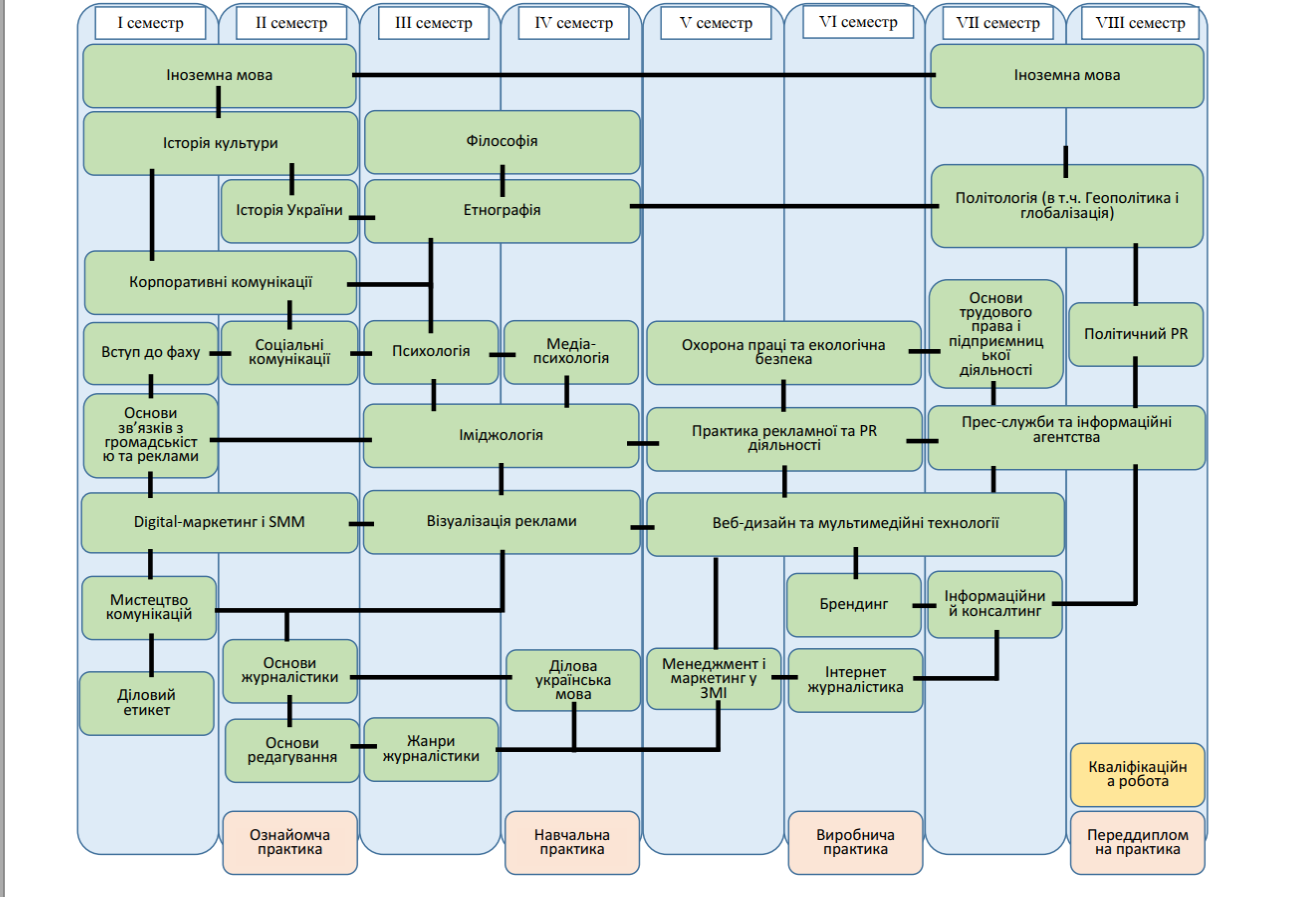 Матриця відповідності обов’язкових освітніх компонент програмним компетентностям ОПМатриця відповідності обов’язкових освітніх компонент програмним результатам навчання ОПСХВАЛЕНОЗАТВЕРДЖЕНОВченою радою Київського національного університету культури і мистецтвПрезидент КНУКіМПротокол №_____ від _____________________М.М. Поплавський«___»  ________2022 р.І. Загальна інформаціяІ. Загальна інформаціяІ. Загальна інформаціяРівень вищої освіти та назва кваліфікації Рівень вищої освіти та назва кваліфікації Освітній рівень: перший (бакалаврський)Спеціальність: 061 «Журналістика»Освітньо-професійна програма: Зв’язки з громадськістю та рекламаМова(и) навчання і оцінюванняМова(и) навчання і оцінюванняукраїнськаОбсяг освітньо-професійної (освітньо-наукової) програмиОбсяг освітньо-професійної (освітньо-наукової) програмиТермін навчання – 3 роки 10 місяців. Обсяг освітньої програми бакалавра на базі повної загальної середньої освіти – 240 кредитів ЄКТС;На основі освітнього ступеня «молодший бакалавр» (освітньо-кваліфікаційного рівня «молодший спеціаліст») ЗВО має право визнати та перезарахувати кредити ЄКТС, отримані в межах попередньої освітньої програми з підготовки молодшого бакалавра (молодшого спеціаліста):за спеціальністю 061 «Журналістика» не більше, ніж 60 кредитів ЄКТС;за іншими спеціальностями не більше, ніж 30 кредитів ЄКТС.Практика складає не менше 4 кредитів ЄКТС в рік.Мінімум 50% обсягу освітньої програми спрямовано на забезпечення загальних та спеціальних (фахових) компетентностей за спеціальністю, визначених стандартом вищої освіти.Тип програмиТип програмиОсвітньо-професійна програмаПовна назва закладу вищої освіти, а також структурного підрозділу у якому здійснюється навчанняПовна назва закладу вищої освіти, а також структурного підрозділу у якому здійснюється навчанняКиївський національний університет культури і мистецтвФакультет PR, журналістики і кібербезпекиКафедра зв’язків з громадськістю і журналістикиНаявність акредитації Наявність акредитації Сертифікат про акредитацію НД № 1189396Цикл/рівень програмиЦикл/рівень програмиНКР України – 6 рівень; QF-EHEA – перший цикл; EQF-LLL - 6ПередумовиПередумовиОсоба має право здобувати ступінь бакалавра за умови наявності в неї повної загальної середньої освіти або освітньо-кваліфікаційного рівня молодшого спеціаліста, освітньо-професійного ступеня фахового молодшого бакалавра, освітнього ступеня молодшого бакалавра. Умовою для вступу є наявність свідоцтва про здобуття повної загальної середньої освіти, а також сертифікати ЗНО з української мови і літератури (не менше 114 балів), математики (не менше 101 балу), на вибір: іноземної мови або історії України, або хімії, або фізики, або географії, або біології (не менше 101 балу).Умови вступу визначаються Правилами прийому до Київського національного університету культури і мистецтв та Положенням про приймальну комісію Київського національного університету культури і мистецтв.Форма навчанняФорма навчанняДеннаТермін дії освітньо-професійної (освітньо-наукової) програмиТермін дії освітньо-професійної (освітньо-наукової) програми2022-2026 рр.Інтернет-адреса постійного розміщення освітньо-професійної програмиІнтернет-адреса постійного розміщення освітньо-професійної програмиhttp://kzgizh.knukim.edu.ua/osvitnia-diialnist/osvitni-prohramyІІ. Мета освітньої програмиІІ. Мета освітньої програмиІІ. Мета освітньої програмиПідготовка фахівців, які мають вичерпні знання, базові й професійні компетентності в галузі соціальних комунікацій, що спрямовані на отримання здобувачами вищої освіти навичок науково-дослідницького, прикладного та інноваційного характеру в медіасфері, зокрема в журналістиці, рекламній та PR-діяльності, здатності до розв’язання складних спеціалізованих завдань у виробничій, дослідній та науково-практичній діяльності.Підготовка фахівців, які мають вичерпні знання, базові й професійні компетентності в галузі соціальних комунікацій, що спрямовані на отримання здобувачами вищої освіти навичок науково-дослідницького, прикладного та інноваційного характеру в медіасфері, зокрема в журналістиці, рекламній та PR-діяльності, здатності до розв’язання складних спеціалізованих завдань у виробничій, дослідній та науково-практичній діяльності.Підготовка фахівців, які мають вичерпні знання, базові й професійні компетентності в галузі соціальних комунікацій, що спрямовані на отримання здобувачами вищої освіти навичок науково-дослідницького, прикладного та інноваційного характеру в медіасфері, зокрема в журналістиці, рекламній та PR-діяльності, здатності до розв’язання складних спеціалізованих завдань у виробничій, дослідній та науково-практичній діяльності.ІІІ. Характеристика освітньо-професійної програмиІІІ. Характеристика освітньо-професійної програмиІІІ. Характеристика освітньо-професійної програмиОпис предметної областіОб’єкти вивчення та діяльності: соціальні комунікації в різних їхніх виявах і видах; продукти соціального комунікування;аудиторія та інші споживачі (користувачі) цих продуктів.Цілі навчання: сформувати здатність випускника розв’язувати складні спеціалізовані задачі та практичні проблеми в галузі соціальних комунікацій, що передбачає застосування положень і методів соціальнокомунікаційних та інших наук і характеризується невизначеністю умов.Теоретичний зміст предметної області: поняття про журналістику,    та звʼязки з громадськістю, видавничу діяльність та редагування й інші види комунікаційної діяльності як соціальнокомунікаційні інститути.Методи, методики та технології: прикладні соціально-комунікаційні технології; методи й методики збору, обробки та поширення інформації, медіапланування, професійні норми та стандарти й інші спеціальні методики, що використовують у сфері соціальних комунікацій і вузькопрофесійних галузях соціального комунікування.Інструменти та обладнання: телевізійне та радіообладнання, компʼютерна техніка, програмне забезпечення для обробкизображень, відео, звуку та верстки.Об’єкти вивчення та діяльності: соціальні комунікації в різних їхніх виявах і видах; продукти соціального комунікування;аудиторія та інші споживачі (користувачі) цих продуктів.Цілі навчання: сформувати здатність випускника розв’язувати складні спеціалізовані задачі та практичні проблеми в галузі соціальних комунікацій, що передбачає застосування положень і методів соціальнокомунікаційних та інших наук і характеризується невизначеністю умов.Теоретичний зміст предметної області: поняття про журналістику,    та звʼязки з громадськістю, видавничу діяльність та редагування й інші види комунікаційної діяльності як соціальнокомунікаційні інститути.Методи, методики та технології: прикладні соціально-комунікаційні технології; методи й методики збору, обробки та поширення інформації, медіапланування, професійні норми та стандарти й інші спеціальні методики, що використовують у сфері соціальних комунікацій і вузькопрофесійних галузях соціального комунікування.Інструменти та обладнання: телевізійне та радіообладнання, компʼютерна техніка, програмне забезпечення для обробкизображень, відео, звуку та верстки.Орієнтація освітньої програмиОПП підготовки фахівців першого (бакалаврського) рівня вищої освіти є практико-орієнтованою і зосередженою на формуванні у здобувачів базових і фундаментальних професійних знань та вмінь, необхідних для вирішення актуальних питань функціонування та розвитку медіасфери. Зокрема, програма спрямована на:–	опанування здобувачами загальних і професійних компетентностей  щодо  теорії та практики журналістики, PR та рекламної справи; –	забезпечення можливостей самонавчання і самоорганізації поряд із роботою в колективі (команді) та реалізацією ефективних комунікацій, як релевантного інструменту самореалізації в професійній діяльності в сучасних мінливих умовах інформаційного суспільства;–	формування сучасних підходів до організації та реалізації інноваційних медіапроєктів;–	врахування сучасних та інноваційних трендів розвитку українського і закордонного медіаринку та відповідне адаптування навчального матеріалу до освітніх компонентів;–	залучення до викладання та навчання провідних професіоналів-практиків, як у форматі традиційних занять (лекційних, практичних), так й інноваційних підходів з організацією заходів (тематичних зустрічей, майстер-класів, круглих столів, онлайн-лекторіїв). ОПП передбачає практикоорієнтований студентоцентричний підхід до організації навчального процесу, під час якого забезпечується: –	сприйняття здобувачів вищої освіти як відповідальних та ініціативних соціальних партнерів, активних учасників освітнього процесу; – розвиток особистісно-орієнтованого навчання;– формування здобувачами індивідуальних освітніх траєкторій;–	створення необхідних умов для формування професійних умінь і навичок, компетентностей, якісного засвоєння знань, при збереженні академічних свобод здобувачів вищої освіти для досягнення освітніх цілей.ОПП підготовки фахівців першого (бакалаврського) рівня вищої освіти є практико-орієнтованою і зосередженою на формуванні у здобувачів базових і фундаментальних професійних знань та вмінь, необхідних для вирішення актуальних питань функціонування та розвитку медіасфери. Зокрема, програма спрямована на:–	опанування здобувачами загальних і професійних компетентностей  щодо  теорії та практики журналістики, PR та рекламної справи; –	забезпечення можливостей самонавчання і самоорганізації поряд із роботою в колективі (команді) та реалізацією ефективних комунікацій, як релевантного інструменту самореалізації в професійній діяльності в сучасних мінливих умовах інформаційного суспільства;–	формування сучасних підходів до організації та реалізації інноваційних медіапроєктів;–	врахування сучасних та інноваційних трендів розвитку українського і закордонного медіаринку та відповідне адаптування навчального матеріалу до освітніх компонентів;–	залучення до викладання та навчання провідних професіоналів-практиків, як у форматі традиційних занять (лекційних, практичних), так й інноваційних підходів з організацією заходів (тематичних зустрічей, майстер-класів, круглих столів, онлайн-лекторіїв). ОПП передбачає практикоорієнтований студентоцентричний підхід до організації навчального процесу, під час якого забезпечується: –	сприйняття здобувачів вищої освіти як відповідальних та ініціативних соціальних партнерів, активних учасників освітнього процесу; – розвиток особистісно-орієнтованого навчання;– формування здобувачами індивідуальних освітніх траєкторій;–	створення необхідних умов для формування професійних умінь і навичок, компетентностей, якісного засвоєння знань, при збереженні академічних свобод здобувачів вищої освіти для досягнення освітніх цілей.Основний фокус освітньо-професійної програми та спеціалізаціїВ ОП акцентовано увагу на формуванні та розвитку професійних компетентностей у сфері зв’язків з громадськістю і журналістики; вивченні теоретико-методичних положень, прикладних та організаційних інструментів галузі.Освітня програма загалом фокусується на практичних аспектах журналістської, рекламної та PR-діяльності, що активізує всебічну фокус-забезпеченість за визначальними напрямами роботи зі здобувачами. Зокрема: - освітній (навчальний) фокус програми спрямований на актуалізацію в розрізі дисциплін професійно-практичного спрямування сучасних напрямів та трендів розвитку журналістики та PR і передбачає практико-орієнтований характер навчання із використанням сучасних форм та інтерактивних методів, прийомів і підходів до навчання; - методичний фокус програми забезпечує систематичне оновлення змісту навчальних курсів у відповідності до сучасних тенденцій функціонування та розвитку теорії і практики журналістики та PR, а також гарантує наявність і доступність для здобувачів повного комплексу матеріалів навчально-методичного характеру у відкритих джерелах (зокрема бібліотека, читальний зал, електронні цифрові ресурси, електронні платформи тощо);- науковий фокус передбачає використання актуальних результатів сучасних наукових досліджень під час навчання та викладання, а  також направлений на генерування здобувачами нових ідей щодо перспективних напрямів (зокрема, у розрізі написання кваліфікаційних робіт, участі у науково-практичних конференціях, підготовки наукових статей тощо); - організаційно-виховний фокус забезпечує розвиток креативного та соціального капіталу, формує у здобувачів громадянську позицію, патріотизм, ціннісні орієнтації через їх залучення до формування студентського соціального простору.В ОП акцентовано увагу на формуванні та розвитку професійних компетентностей у сфері зв’язків з громадськістю і журналістики; вивченні теоретико-методичних положень, прикладних та організаційних інструментів галузі.Освітня програма загалом фокусується на практичних аспектах журналістської, рекламної та PR-діяльності, що активізує всебічну фокус-забезпеченість за визначальними напрямами роботи зі здобувачами. Зокрема: - освітній (навчальний) фокус програми спрямований на актуалізацію в розрізі дисциплін професійно-практичного спрямування сучасних напрямів та трендів розвитку журналістики та PR і передбачає практико-орієнтований характер навчання із використанням сучасних форм та інтерактивних методів, прийомів і підходів до навчання; - методичний фокус програми забезпечує систематичне оновлення змісту навчальних курсів у відповідності до сучасних тенденцій функціонування та розвитку теорії і практики журналістики та PR, а також гарантує наявність і доступність для здобувачів повного комплексу матеріалів навчально-методичного характеру у відкритих джерелах (зокрема бібліотека, читальний зал, електронні цифрові ресурси, електронні платформи тощо);- науковий фокус передбачає використання актуальних результатів сучасних наукових досліджень під час навчання та викладання, а  також направлений на генерування здобувачами нових ідей щодо перспективних напрямів (зокрема, у розрізі написання кваліфікаційних робіт, участі у науково-практичних конференціях, підготовки наукових статей тощо); - організаційно-виховний фокус забезпечує розвиток креативного та соціального капіталу, формує у здобувачів громадянську позицію, патріотизм, ціннісні орієнтації через їх залучення до формування студентського соціального простору.Особливості ПрограмиПрограма орієнтована на комплексну практичну підготовку сучасних фахівців у сфері журналістики та PR, спроможних до швидкої адаптації в мінливому медіасередовищі і передбачає підготовку фахівців, здатних вирішувати різноманітні завдання професійної діяльності.ОП передбачено застосування новітніх методів та практико-орієнтованих технологій навчання для забезпечення високопрофесійної підготовки конкурентоспроможних фахівців на ринку праці, базуючись при цьому на комплексному та особистісно-орієнтованому підходах до здійснення професійної діяльності у сфері журналістики та PR. Ключовою особливістю програми є синергія академічної та практичної медіадіяльності, що забезпечує цілісність та комплексність підготовки і реалізується через: –	систематичне залучення до викладання та навчання провідних професіоналів-практиків, як у форматі традиційних занять (лекційних, практичних), так й інноваційних підходів з організацією заходів (тематичних зустрічей, майстер-класів, круглих столів тощо);–	посилену і глибинну професійно-практичну підготовку здобувачів з відведенням особливого місця і ролі проходженню різних видів практики (ознайомчої, навчальної, виробничої, переддипломної). Інтеграція комплексу вищезазначених аспектів у поєднанні із концептуально-вибудуваною структуро-логічною схемою реалізації освітніх компонентів формує унікальність освітньої програми. Яка полягає у збільшенні дисциплін прикладного характеру, завдяки залученню провідних медіапрактиків, підготовка широкопрофільних фахівців, що здатні адаптуватися до нових умов і працювати в комерційній, політичній та соціокультурній сферах з урахуванням прогнозованих тенденцій на ринку праці в ролі PR-фахівця, рекламіста, журналіста, SMM-менеджера, прессекретаря, спічрайтера, копірайтера, івент-менеджера, інтернет-маркетолога, брендолога, медіаконсультанта, спіндоктора, політтехнолога.Програма орієнтована на комплексну практичну підготовку сучасних фахівців у сфері журналістики та PR, спроможних до швидкої адаптації в мінливому медіасередовищі і передбачає підготовку фахівців, здатних вирішувати різноманітні завдання професійної діяльності.ОП передбачено застосування новітніх методів та практико-орієнтованих технологій навчання для забезпечення високопрофесійної підготовки конкурентоспроможних фахівців на ринку праці, базуючись при цьому на комплексному та особистісно-орієнтованому підходах до здійснення професійної діяльності у сфері журналістики та PR. Ключовою особливістю програми є синергія академічної та практичної медіадіяльності, що забезпечує цілісність та комплексність підготовки і реалізується через: –	систематичне залучення до викладання та навчання провідних професіоналів-практиків, як у форматі традиційних занять (лекційних, практичних), так й інноваційних підходів з організацією заходів (тематичних зустрічей, майстер-класів, круглих столів тощо);–	посилену і глибинну професійно-практичну підготовку здобувачів з відведенням особливого місця і ролі проходженню різних видів практики (ознайомчої, навчальної, виробничої, переддипломної). Інтеграція комплексу вищезазначених аспектів у поєднанні із концептуально-вибудуваною структуро-логічною схемою реалізації освітніх компонентів формує унікальність освітньої програми. Яка полягає у збільшенні дисциплін прикладного характеру, завдяки залученню провідних медіапрактиків, підготовка широкопрофільних фахівців, що здатні адаптуватися до нових умов і працювати в комерційній, політичній та соціокультурній сферах з урахуванням прогнозованих тенденцій на ринку праці в ролі PR-фахівця, рекламіста, журналіста, SMM-менеджера, прессекретаря, спічрайтера, копірайтера, івент-менеджера, інтернет-маркетолога, брендолога, медіаконсультанта, спіндоктора, політтехнолога.IV. Придатність випускників до працевлаштування та подальшого навчанняIV. Придатність випускників до працевлаштування та подальшого навчанняIV. Придатність випускників до працевлаштування та подальшого навчанняПридатність до працевлаштуванняВипускник є придатним для працевлаштування в організаціях та установах, що у своїй діяльності послуговуються соціальними комунікаціями, працюють із громадськістю. Фахівець має право обіймати такі посади:- журналіст;- PR-менеджер;- рекламіст;- SMM-менеджер; - прессекретар;- спічрайтер, - копірайтер, - івент-менеджер;- інтернет-маркетолог;- брендолог, - медіаконсультант, - спіндоктор, - політтехнолог;- керівник підрозділів з реклами та зв'язків з громадськістю; - фахівець у сфері надання інформації;- фахівець з дослідження ринку та вивчення суспільної думки.Випускник є придатним для працевлаштування в організаціях та установах, що у своїй діяльності послуговуються соціальними комунікаціями, працюють із громадськістю. Фахівець має право обіймати такі посади:- журналіст;- PR-менеджер;- рекламіст;- SMM-менеджер; - прессекретар;- спічрайтер, - копірайтер, - івент-менеджер;- інтернет-маркетолог;- брендолог, - медіаконсультант, - спіндоктор, - політтехнолог;- керівник підрозділів з реклами та зв'язків з громадськістю; - фахівець у сфері надання інформації;- фахівець з дослідження ринку та вивчення суспільної думки.Подальше навчанняМожливість продовжувати навчання на другому рівні вищої освіти та здобувати додаткові кваліфікації у системі післядипломної освітиМожливість продовжувати навчання на другому рівні вищої освіти та здобувати додаткові кваліфікації у системі післядипломної освітиV. Викладання та оцінюванняV. Викладання та оцінюванняV. Викладання та оцінюванняВикладання та навчанняВикористовується практикоорієнтоване, студентоцентроване та  самонавчання. Система методів навчання ґрунтується на принципах цілеспрямованості, бінарності – активної безпосередньої участі викладача і студента. Самостійна робота здобувачів передбачає такі форми активностей: пошукова робота із навчально-методичною та науковою літературою, конспектування, тезування, рецензування, виконання індивідуальних творчих робіт (проєктів), підготовка презентаційного матеріалу, аналітично-пошукова робота з електронними ресурсами та статистичними джерелами, виконання практичних та ситуаційних завдань тощо.Відповідно до принципу академічної свободи, НПП довільно обирають форми і методи навчання та викладання, визначають оптимальні засоби досягнення ПРН. Під час навчання використовуються: пояснювально-ілюстративний метод, індивідуальні консультування, метод моделювання конкретних ситуацій, інтерактивні методи, які реалізуються завдяки лекціям, лекціям-консультаціям, практичним роботам, дискусіям, діловим та рольовим іграм, мозковому штурму тощо. Загалом увага акцентується на особистісному саморозвитку, роботі в групах, умінні презентувати результати навчання і готовності до безперервного удосконалення за допомогою  подальшої самоосвіти.Використовується практикоорієнтоване, студентоцентроване та  самонавчання. Система методів навчання ґрунтується на принципах цілеспрямованості, бінарності – активної безпосередньої участі викладача і студента. Самостійна робота здобувачів передбачає такі форми активностей: пошукова робота із навчально-методичною та науковою літературою, конспектування, тезування, рецензування, виконання індивідуальних творчих робіт (проєктів), підготовка презентаційного матеріалу, аналітично-пошукова робота з електронними ресурсами та статистичними джерелами, виконання практичних та ситуаційних завдань тощо.Відповідно до принципу академічної свободи, НПП довільно обирають форми і методи навчання та викладання, визначають оптимальні засоби досягнення ПРН. Під час навчання використовуються: пояснювально-ілюстративний метод, індивідуальні консультування, метод моделювання конкретних ситуацій, інтерактивні методи, які реалізуються завдяки лекціям, лекціям-консультаціям, практичним роботам, дискусіям, діловим та рольовим іграм, мозковому штурму тощо. Загалом увага акцентується на особистісному саморозвитку, роботі в групах, умінні презентувати результати навчання і готовності до безперервного удосконалення за допомогою  подальшої самоосвіти.Загальна інформація та особливостіОсновними підходами під час викладання та навчання є студентоцентризм, системність, гуманістичність, технологічність, дискретність. Основні види занять: лекції, практичні заняття в малих групах, ознайомча, навчальна, виробнича практика, самостійна  робота, консультації з викладачами, розробка фахових проєктів. Процеси викладання і оцінювання у межах освітньої програми координуються і регулюються внутрішніми документами університету (Положеннями, розпорядженнями, рішеннями Головної Вченої ради університету, Наказами, рішеннями кафедри, факультету).Навчання за освітньою програмою є чітко структурованим та логічно вибудуваним у відповідності до визначених нормативних термінів та обсягів: 4 курси – 8 семестрів – 240 кредитів ECTS.У розрізі кожного року навчання (курсу) здобувачі вищої освіти опановують обов’язкові освітні компоненти, серед яких дисципліни загальної та професійно-практичної підготовки. У межах кожної дисципліни навчальним планом передбачаються різні форми навчальних активностей здобувачів: лекційні, практичні, лабораторні заняття, самостійна робота, точка контролю (залік/екзамен).Комплексне поєднання обов’язкових компонент освітньої програми та структурна модель їх опанування у кожному із семестрів формують необхідний базис знань та умінь, які здобувачі застосовують та практично апробують під час проходження  кожного виду практики, яка посідає вагоме місце серед дисциплін професійно-практичного спрямування за таким розподілом: ознайомча – навчальна – виробнича – переддипломна. Кожен вид практики передбачає опанування та виконання визначених робочою програмою практики завдань (в т.ч. індивідуальних) на базі провідних організацій та медіаструктур України на підставі двосторонніх угод між КНУКіМ та організаціями-партнерами. За результатами проходження практики здобувачі готують і представляють необхідні звітні документи (звіт, щоденник практики, презентаційні матеріали). На останньому курсі навчання здобувачі виконують і захищають кваліфікаційну роботу, яка характеризується комплексністю і передбачає теоретико-методологічне та практичне узагальнення вивченого матеріалу.Окрім обов’язкових компонент в освітній програмі передбачено широкий перелік вибіркових компонент, опанування яких  регулюється в межах не менше 25 % (60 кредитів) від загального обсягу освітньої програми. Таким чином, для здобувачів забезпечується можливість формування індивідуальної освітньої траєкторії, яка базується на врахуванні інтересів здобувачів і певним чином підсилює чи поглиблює знання у тому чи іншому аспекті, що визначений здобувачем як пріоритетний у конкретний момент часу. Серед вибіркових компонент у межах кожного року навчання здобувачів обов’язково представлено декілька інтегрованих курсів (на вибір) з елементами дуалізації освіти, які дозволяють підсилювати конкретний вектор професійної компетентності здобувачів, підкреслюючи при цьому практико-орієнтованість освітньої програми.Загалом викладання та навчання за освітньою програмою передбачає впровадження та реалізацію інноваційних методів та практико-орієнтованих технологій навчання, які сприяють ефективному забезпеченню професійної підготовки нової, глибоко обізнаної та висококультурної генерації фахівців PR і журналістики. Нормативні документи з питань організації освітнього процесу університету:Положення про організацію освітнього процесуПоложення про систему забезпечення якості освітиПоложення про проведення практики студенів і аспірантів КНУКіМПоложення про визнання результатів навчання, отриманих у неформальній освітіНавчально-методичне забезпечення і консультування самостійної роботи здійснюється через університетську систему електронного навчання Moodle відповідно до Положення про організацію онлайн-дистанційних технологій навчання.Основними підходами під час викладання та навчання є студентоцентризм, системність, гуманістичність, технологічність, дискретність. Основні види занять: лекції, практичні заняття в малих групах, ознайомча, навчальна, виробнича практика, самостійна  робота, консультації з викладачами, розробка фахових проєктів. Процеси викладання і оцінювання у межах освітньої програми координуються і регулюються внутрішніми документами університету (Положеннями, розпорядженнями, рішеннями Головної Вченої ради університету, Наказами, рішеннями кафедри, факультету).Навчання за освітньою програмою є чітко структурованим та логічно вибудуваним у відповідності до визначених нормативних термінів та обсягів: 4 курси – 8 семестрів – 240 кредитів ECTS.У розрізі кожного року навчання (курсу) здобувачі вищої освіти опановують обов’язкові освітні компоненти, серед яких дисципліни загальної та професійно-практичної підготовки. У межах кожної дисципліни навчальним планом передбачаються різні форми навчальних активностей здобувачів: лекційні, практичні, лабораторні заняття, самостійна робота, точка контролю (залік/екзамен).Комплексне поєднання обов’язкових компонент освітньої програми та структурна модель їх опанування у кожному із семестрів формують необхідний базис знань та умінь, які здобувачі застосовують та практично апробують під час проходження  кожного виду практики, яка посідає вагоме місце серед дисциплін професійно-практичного спрямування за таким розподілом: ознайомча – навчальна – виробнича – переддипломна. Кожен вид практики передбачає опанування та виконання визначених робочою програмою практики завдань (в т.ч. індивідуальних) на базі провідних організацій та медіаструктур України на підставі двосторонніх угод між КНУКіМ та організаціями-партнерами. За результатами проходження практики здобувачі готують і представляють необхідні звітні документи (звіт, щоденник практики, презентаційні матеріали). На останньому курсі навчання здобувачі виконують і захищають кваліфікаційну роботу, яка характеризується комплексністю і передбачає теоретико-методологічне та практичне узагальнення вивченого матеріалу.Окрім обов’язкових компонент в освітній програмі передбачено широкий перелік вибіркових компонент, опанування яких  регулюється в межах не менше 25 % (60 кредитів) від загального обсягу освітньої програми. Таким чином, для здобувачів забезпечується можливість формування індивідуальної освітньої траєкторії, яка базується на врахуванні інтересів здобувачів і певним чином підсилює чи поглиблює знання у тому чи іншому аспекті, що визначений здобувачем як пріоритетний у конкретний момент часу. Серед вибіркових компонент у межах кожного року навчання здобувачів обов’язково представлено декілька інтегрованих курсів (на вибір) з елементами дуалізації освіти, які дозволяють підсилювати конкретний вектор професійної компетентності здобувачів, підкреслюючи при цьому практико-орієнтованість освітньої програми.Загалом викладання та навчання за освітньою програмою передбачає впровадження та реалізацію інноваційних методів та практико-орієнтованих технологій навчання, які сприяють ефективному забезпеченню професійної підготовки нової, глибоко обізнаної та висококультурної генерації фахівців PR і журналістики. Нормативні документи з питань організації освітнього процесу університету:Положення про організацію освітнього процесуПоложення про систему забезпечення якості освітиПоложення про проведення практики студенів і аспірантів КНУКіМПоложення про визнання результатів навчання, отриманих у неформальній освітіНавчально-методичне забезпечення і консультування самостійної роботи здійснюється через університетську систему електронного навчання Moodle відповідно до Положення про організацію онлайн-дистанційних технологій навчання.ОцінюванняРівень опанування кожної окремої компоненти освітньої програми, а, отже, і оцінювання особливостей засвоєння здобувачами програмних результатів навчання здійснюється за допомогою поточного та підсумкового видів контролю у відповідності із нормативами та регламентом, визначеними у внутрішніх документах університету.Поточний контроль передбачає періодичне та системне оцінювання результатів навчання здобувачів впродовж визначеного періоду вивчення конкретної дисципліни із застосуванням технологій: опитування, тестування, розв’язування практичних (розрахункових та ситуаційних) завдань, виконання самостійної роботи, виконання індивідуальних робіт (проєктів) тощо. Результати поточного контролю передбачають накопичення здобувачем певної суми балів (максимально 25).Семестровий контроль передбачає проведення підсумкової точки контролю, визначеної навчальним планом і здійснюється у формі заліків, екзаменів, захисту практики, захисту курсової роботи. Обов’язковим складником заліків та іспитів є тестування (в т.ч. онлайн-тестування). Для професійно-практичних дисциплін, обсяг практичних (лабораторних) занять у яких складає 40-60% від загального обсягу аудиторних годин, обов’язково, окрім тестування, передбачається виконання практичного (розрахункового та/або ситуаційного) завдання. За результатами складання заліку/екзамену здобувач отримує максимально 75 балів. Таким чином, загальна оцінка за навчальний курс складає 100 балів системи ECTS.Рівень опанування кожної окремої компоненти освітньої програми, а, отже, і оцінювання особливостей засвоєння здобувачами програмних результатів навчання здійснюється за допомогою поточного та підсумкового видів контролю у відповідності із нормативами та регламентом, визначеними у внутрішніх документах університету.Поточний контроль передбачає періодичне та системне оцінювання результатів навчання здобувачів впродовж визначеного періоду вивчення конкретної дисципліни із застосуванням технологій: опитування, тестування, розв’язування практичних (розрахункових та ситуаційних) завдань, виконання самостійної роботи, виконання індивідуальних робіт (проєктів) тощо. Результати поточного контролю передбачають накопичення здобувачем певної суми балів (максимально 25).Семестровий контроль передбачає проведення підсумкової точки контролю, визначеної навчальним планом і здійснюється у формі заліків, екзаменів, захисту практики, захисту курсової роботи. Обов’язковим складником заліків та іспитів є тестування (в т.ч. онлайн-тестування). Для професійно-практичних дисциплін, обсяг практичних (лабораторних) занять у яких складає 40-60% від загального обсягу аудиторних годин, обов’язково, окрім тестування, передбачається виконання практичного (розрахункового та/або ситуаційного) завдання. За результатами складання заліку/екзамену здобувач отримує максимально 75 балів. Таким чином, загальна оцінка за навчальний курс складає 100 балів системи ECTS.VI. Програмні компетентностіVI. Програмні компетентностіVI. Програмні компетентностіІнтегральна компетентністьЗдатність розв’язувати складні спеціалізовані задачі та практичні проблеми в галузі соціальних комунікацій, що передбачає застосування положень і методів соціально-комунікаційних та інших  наук і характеризується невизначеністю умов.Здатність розв’язувати складні спеціалізовані задачі та практичні проблеми в галузі соціальних комунікацій, що передбачає застосування положень і методів соціально-комунікаційних та інших  наук і характеризується невизначеністю умов.Загальні компетентностіЗК01. Здатність застосовувати знання  в практичних ситуаціях.ЗК02. Знання та розуміння предметної області та розуміння професійної діяльності.ЗК03. Здатність бути критичним і самокритичним.ЗК04. Здатність до пошуку, оброблення та аналізу інформації з різних джерел.ЗК05. Навички використання інформаційних і комунікаційних технологій.ЗК06. Здатність до адаптації та дії в новій ситуації.ЗК07. Здатність працювати в команді.ЗК08. Здатність навчатися і оволодівати сучасними знаннями.ЗК09. Здатність реалізувати свої права і обов’язки як члена суспільства, усвідомлювати цінності громадянського (вільного демократичного) суспільства та необхідність його сталого розвитку, верховенства права, прав і свобод людини і громадянина в Україні.ЗК10. Здатність зберігати та примножувати моральні, культурні, наукові цінності і досягнення суспільства на основі розуміння історії та закономірностей розвитку предметної області, її місця у загальній системі знань про природу і суспільство та у розвитку суспільства, техніки і технологій, використовувати різні види та форми рухової активності для активного відпочинку та ведення здорового способу життя.ЗК11. Здатність спілкуватися державною мовою.ЗК12. Здатність спілкуватися іноземною мовою.ЗК01. Здатність застосовувати знання  в практичних ситуаціях.ЗК02. Знання та розуміння предметної області та розуміння професійної діяльності.ЗК03. Здатність бути критичним і самокритичним.ЗК04. Здатність до пошуку, оброблення та аналізу інформації з різних джерел.ЗК05. Навички використання інформаційних і комунікаційних технологій.ЗК06. Здатність до адаптації та дії в новій ситуації.ЗК07. Здатність працювати в команді.ЗК08. Здатність навчатися і оволодівати сучасними знаннями.ЗК09. Здатність реалізувати свої права і обов’язки як члена суспільства, усвідомлювати цінності громадянського (вільного демократичного) суспільства та необхідність його сталого розвитку, верховенства права, прав і свобод людини і громадянина в Україні.ЗК10. Здатність зберігати та примножувати моральні, культурні, наукові цінності і досягнення суспільства на основі розуміння історії та закономірностей розвитку предметної області, її місця у загальній системі знань про природу і суспільство та у розвитку суспільства, техніки і технологій, використовувати різні види та форми рухової активності для активного відпочинку та ведення здорового способу життя.ЗК11. Здатність спілкуватися державною мовою.ЗК12. Здатність спілкуватися іноземною мовою.Спеціальні (фахові, предметні) компетентностіСК01. Здатність застосовувати знання зі сфери соціальних комунікацій у своїй професійній діяльності.СК02. Здатність формувати інформаційний контент.СК03. Здатність створювати медіапродукт.СК04. Здатність організовувати й контролювати командну професійну діяльність.СК05. Здатність ефективно просувати створений медійний продукт. СК06. Здатність до провадження безпечної медіадіяльності.СК07. Здатність використовувати технології формування громадської думки, позиціювання та створення сприятливого  іміджу.СК08. Здатність використовувати новітні інформаційно-комунікаційні технології, сучасні канали комунікації в професійній діяльності.СК01. Здатність застосовувати знання зі сфери соціальних комунікацій у своїй професійній діяльності.СК02. Здатність формувати інформаційний контент.СК03. Здатність створювати медіапродукт.СК04. Здатність організовувати й контролювати командну професійну діяльність.СК05. Здатність ефективно просувати створений медійний продукт. СК06. Здатність до провадження безпечної медіадіяльності.СК07. Здатність використовувати технології формування громадської думки, позиціювання та створення сприятливого  іміджу.СК08. Здатність використовувати новітні інформаційно-комунікаційні технології, сучасні канали комунікації в професійній діяльності.VII. Програмні результати навчанняVII. Програмні результати навчанняVII. Програмні результати навчанняПРН1. Пояснювати свої виробничі дії та операції на основі отриманих знань.ПРН2. Застосовувати знання зі сфери предметної спеціалізації для створення інформаційного продукту чи для проведення інформаційної акції.ПРН3. Оцінювати свій чи чужий інформаційний продукт, інформаційну акцію, що організована й проведена самостійно або разом з колегами.ПРН4. Виконувати пошук, оброблення та аналіз інформації з різних джерел.ПРН5. Використовувати сучасні інформаційні й комунікаційні технології та спеціалізоване програмне забезпечення для вирішення професійних завдань.ПРН6. Планувати свою діяльність та діяльність колективу з урахуванням цілей, обмежень та передбачуваних ризиків.ПРН7. Координувати виконання особистого завдання із завданнями колег.ПРН8. Виокремлювати у виробничих ситуаціях факти, події, відомості, процеси, про які бракує знань, і розкривати способи та джерела здобування тих знань.ПРН9. Оцінювати діяльність колег як носіїв прав і обов’язків членів суспільства, представників громадянського суспільства.ПРН10. Оцінювати діяльність колег з точки зору зберігання та примноження суспільних і культурних цінностей і досягнень.ПРН11. Вільно спілкуватися з професійних питань, включаючи усну, письмову та електронну комунікацію, українською мовою.ПРН12. Вільно спілкуватися з професійних питань, включаючи усну, письмову та електронну комунікацію, іноземною мовою.ПРН13. Передбачати реакцію аудиторії на інформаційний продукт чи на інформаційні акції, зважаючи на положення й методи соціальнокомунікаційних наук.ПРН14. Генерувати інформаційний контент за заданою темою з використаннямдоступних, а також обовʼязкових джерел інформації.ПРН15. Створювати грамотний медіапродукт на задану тему, визначеного жанру, з урахуванням каналу поширення чи платформи оприлюднення.ПРН16. Планувати свою роботу та роботу колег, спрямовану як на генерування інформаційного контенту, так і створення медіапродукту, а також його промоцію.ПРН17. Розміщувати оперативну інформацію про свій медіапродукт на доступних інтернет-платформах.ПРН18. Використовувати необхідні знання й технології для виходу з кризовихкомунікаційний ситуацій на засадах толерантності, діалогу й співробітництва.ПРН19. Вивчати, оцінювати і впливати на громадську думку, застосовувати знання для просування організацій, товарів та послуг і створення їх сприятливого іміджу.ПРН20. Використовувати сучасні знання й технології в інформаційно-комунікаційній діяльності.ПРН1. Пояснювати свої виробничі дії та операції на основі отриманих знань.ПРН2. Застосовувати знання зі сфери предметної спеціалізації для створення інформаційного продукту чи для проведення інформаційної акції.ПРН3. Оцінювати свій чи чужий інформаційний продукт, інформаційну акцію, що організована й проведена самостійно або разом з колегами.ПРН4. Виконувати пошук, оброблення та аналіз інформації з різних джерел.ПРН5. Використовувати сучасні інформаційні й комунікаційні технології та спеціалізоване програмне забезпечення для вирішення професійних завдань.ПРН6. Планувати свою діяльність та діяльність колективу з урахуванням цілей, обмежень та передбачуваних ризиків.ПРН7. Координувати виконання особистого завдання із завданнями колег.ПРН8. Виокремлювати у виробничих ситуаціях факти, події, відомості, процеси, про які бракує знань, і розкривати способи та джерела здобування тих знань.ПРН9. Оцінювати діяльність колег як носіїв прав і обов’язків членів суспільства, представників громадянського суспільства.ПРН10. Оцінювати діяльність колег з точки зору зберігання та примноження суспільних і культурних цінностей і досягнень.ПРН11. Вільно спілкуватися з професійних питань, включаючи усну, письмову та електронну комунікацію, українською мовою.ПРН12. Вільно спілкуватися з професійних питань, включаючи усну, письмову та електронну комунікацію, іноземною мовою.ПРН13. Передбачати реакцію аудиторії на інформаційний продукт чи на інформаційні акції, зважаючи на положення й методи соціальнокомунікаційних наук.ПРН14. Генерувати інформаційний контент за заданою темою з використаннямдоступних, а також обовʼязкових джерел інформації.ПРН15. Створювати грамотний медіапродукт на задану тему, визначеного жанру, з урахуванням каналу поширення чи платформи оприлюднення.ПРН16. Планувати свою роботу та роботу колег, спрямовану як на генерування інформаційного контенту, так і створення медіапродукту, а також його промоцію.ПРН17. Розміщувати оперативну інформацію про свій медіапродукт на доступних інтернет-платформах.ПРН18. Використовувати необхідні знання й технології для виходу з кризовихкомунікаційний ситуацій на засадах толерантності, діалогу й співробітництва.ПРН19. Вивчати, оцінювати і впливати на громадську думку, застосовувати знання для просування організацій, товарів та послуг і створення їх сприятливого іміджу.ПРН20. Використовувати сучасні знання й технології в інформаційно-комунікаційній діяльності.ПРН1. Пояснювати свої виробничі дії та операції на основі отриманих знань.ПРН2. Застосовувати знання зі сфери предметної спеціалізації для створення інформаційного продукту чи для проведення інформаційної акції.ПРН3. Оцінювати свій чи чужий інформаційний продукт, інформаційну акцію, що організована й проведена самостійно або разом з колегами.ПРН4. Виконувати пошук, оброблення та аналіз інформації з різних джерел.ПРН5. Використовувати сучасні інформаційні й комунікаційні технології та спеціалізоване програмне забезпечення для вирішення професійних завдань.ПРН6. Планувати свою діяльність та діяльність колективу з урахуванням цілей, обмежень та передбачуваних ризиків.ПРН7. Координувати виконання особистого завдання із завданнями колег.ПРН8. Виокремлювати у виробничих ситуаціях факти, події, відомості, процеси, про які бракує знань, і розкривати способи та джерела здобування тих знань.ПРН9. Оцінювати діяльність колег як носіїв прав і обов’язків членів суспільства, представників громадянського суспільства.ПРН10. Оцінювати діяльність колег з точки зору зберігання та примноження суспільних і культурних цінностей і досягнень.ПРН11. Вільно спілкуватися з професійних питань, включаючи усну, письмову та електронну комунікацію, українською мовою.ПРН12. Вільно спілкуватися з професійних питань, включаючи усну, письмову та електронну комунікацію, іноземною мовою.ПРН13. Передбачати реакцію аудиторії на інформаційний продукт чи на інформаційні акції, зважаючи на положення й методи соціальнокомунікаційних наук.ПРН14. Генерувати інформаційний контент за заданою темою з використаннямдоступних, а також обовʼязкових джерел інформації.ПРН15. Створювати грамотний медіапродукт на задану тему, визначеного жанру, з урахуванням каналу поширення чи платформи оприлюднення.ПРН16. Планувати свою роботу та роботу колег, спрямовану як на генерування інформаційного контенту, так і створення медіапродукту, а також його промоцію.ПРН17. Розміщувати оперативну інформацію про свій медіапродукт на доступних інтернет-платформах.ПРН18. Використовувати необхідні знання й технології для виходу з кризовихкомунікаційний ситуацій на засадах толерантності, діалогу й співробітництва.ПРН19. Вивчати, оцінювати і впливати на громадську думку, застосовувати знання для просування організацій, товарів та послуг і створення їх сприятливого іміджу.ПРН20. Використовувати сучасні знання й технології в інформаційно-комунікаційній діяльності.VIII. Ресурсне забезпечення реалізації програмиVIII. Ресурсне забезпечення реалізації програмиVIII. Ресурсне забезпечення реалізації програмиСпецифічні характеристики кадрового забезпеченняНПП мають необхідний стаж педагогічної та практичної діяльності та відповідають профілю і напряму дисциплін, що викладаються. Навчальний процес забезпечують фахівці з досвідом дослідницької, управлінської, інноваційної, творчої роботи, практики за фахом та іноземні фахівці.Кадрове забезпечення освітньої програми включає науково-педагогічний склад кафедри зв’язків з громадськістю і журналістики (для дисциплін професійної та практичної підготовки (в т.ч. керівництва практикою здобувачів, курсовими та кваліфікаційними роботами)), а також інших університетських кафедр, що забезпечують переважно викладання дисциплін загальної підготовки. Це, зокрема, науково-педагогічний склад кафедри іноземної філології (іноземні мови), кафедри філософії і педагогіки (філософія, діловий етикет), кафедри психології (психологія), кафедри івент-менеджменту та індустрії дозвілля (історія культури, етнографія), кафедри дизайну і технологій (охорона праці ті екологічна безпека), кафедри міжнародних відносин (політологія (в т.ч. геополітика і глобалізація), основи трудового права і підприємницької діяльності).Головним принципом при визначенні складу кадрового забезпечення освітньої програми є аналіз та врахування академічної та професійної кваліфікації викладачів цілям та програмним результатам навчання освітньої програми, а також відповідність компетентностей науково-педагогічних працівників освітнім компонентам, які вони забезпечують.Практико-орієнтований характер освітньої програми передбачає всебічне залучення до викладання фахівців-практиків, що відповідають напряму програми, специфічним особливостям і тематиці окремих дисциплін, як у форматі традиційних форм проведення занять (лекції, практичні, лабораторні заняття), так і у форматах тематичних зустрічей, майстер-класів, круглих столів тощо. Таких підхід дозволяє  підсилювати синергетичний зв’язок теоретичної та практичної підготовки. Регулювання процедури підвищення кваліфікації та стажування за фахом педагогічних,  науково-педагогічних працівників здійснюється відповідно до  Положення про підвищення кваліфікації та стажування за фахом педагогічних, науково-педагогічних працівників КНУКіМ.НПП мають необхідний стаж педагогічної та практичної діяльності та відповідають профілю і напряму дисциплін, що викладаються. Навчальний процес забезпечують фахівці з досвідом дослідницької, управлінської, інноваційної, творчої роботи, практики за фахом та іноземні фахівці.Кадрове забезпечення освітньої програми включає науково-педагогічний склад кафедри зв’язків з громадськістю і журналістики (для дисциплін професійної та практичної підготовки (в т.ч. керівництва практикою здобувачів, курсовими та кваліфікаційними роботами)), а також інших університетських кафедр, що забезпечують переважно викладання дисциплін загальної підготовки. Це, зокрема, науково-педагогічний склад кафедри іноземної філології (іноземні мови), кафедри філософії і педагогіки (філософія, діловий етикет), кафедри психології (психологія), кафедри івент-менеджменту та індустрії дозвілля (історія культури, етнографія), кафедри дизайну і технологій (охорона праці ті екологічна безпека), кафедри міжнародних відносин (політологія (в т.ч. геополітика і глобалізація), основи трудового права і підприємницької діяльності).Головним принципом при визначенні складу кадрового забезпечення освітньої програми є аналіз та врахування академічної та професійної кваліфікації викладачів цілям та програмним результатам навчання освітньої програми, а також відповідність компетентностей науково-педагогічних працівників освітнім компонентам, які вони забезпечують.Практико-орієнтований характер освітньої програми передбачає всебічне залучення до викладання фахівців-практиків, що відповідають напряму програми, специфічним особливостям і тематиці окремих дисциплін, як у форматі традиційних форм проведення занять (лекції, практичні, лабораторні заняття), так і у форматах тематичних зустрічей, майстер-класів, круглих столів тощо. Таких підхід дозволяє  підсилювати синергетичний зв’язок теоретичної та практичної підготовки. Регулювання процедури підвищення кваліфікації та стажування за фахом педагогічних,  науково-педагогічних працівників здійснюється відповідно до  Положення про підвищення кваліфікації та стажування за фахом педагогічних, науково-педагогічних працівників КНУКіМ.Специфічні характеристики матеріально-технічного забезпеченняМатеріально-технічне забезпечення дозволяє забезпечити освітній процес протягом всього циклу підготовки за освітньою програмою. Аудиторії оснащені всією необхідною мультимедійною технікою. Комп’ютерні класи (412, 414 ауд.) дозволяють студентам створювати медійний продукт. Стан приміщень засвідчено санітарно-технічними паспортами, що відповідають наявним нормативним вимогам.Для організації самостійної роботи здобувачів забезпечується вільний доступ до паперових та електронних ресурсів університету, наявних у Науковій бібліотеці університету та її читальних залах.Наявне матеріально-технічне забезпечення враховує особливості та принципи універсального дизайну з метою забезпечення доступності навчання для осіб з особливими освітніми потребами.Матеріально-технічне забезпечення освітньої програми також враховує особливості поза освітньої діяльності, зокрема, можливості для різних соціальних активностей здобувачів (спортивних, дозвіллєвих тощо), проживання (гуртожитки) та харчування (студентські їдальні, кафе, кав’ярні).Освітнє середовище є безпечним для життя і здоров’я здобувачів вищої освіти, що навчаються за освітньою програмою, та надає можливості задовольнити їхні потреби та інтереси.Матеріально-технічне забезпечення дозволяє забезпечити освітній процес протягом всього циклу підготовки за освітньою програмою. Аудиторії оснащені всією необхідною мультимедійною технікою. Комп’ютерні класи (412, 414 ауд.) дозволяють студентам створювати медійний продукт. Стан приміщень засвідчено санітарно-технічними паспортами, що відповідають наявним нормативним вимогам.Для організації самостійної роботи здобувачів забезпечується вільний доступ до паперових та електронних ресурсів університету, наявних у Науковій бібліотеці університету та її читальних залах.Наявне матеріально-технічне забезпечення враховує особливості та принципи універсального дизайну з метою забезпечення доступності навчання для осіб з особливими освітніми потребами.Матеріально-технічне забезпечення освітньої програми також враховує особливості поза освітньої діяльності, зокрема, можливості для різних соціальних активностей здобувачів (спортивних, дозвіллєвих тощо), проживання (гуртожитки) та харчування (студентські їдальні, кафе, кав’ярні).Освітнє середовище є безпечним для життя і здоров’я здобувачів вищої освіти, що навчаються за освітньою програмою, та надає можливості задовольнити їхні потреби та інтереси.Специфічні характеристики інформаційного та навчально-методичного забезпеченняПід час реалізації освітньої діяльності за програмою забезпечується безоплатний доступ здобувачів вищої освіти до відповідної інфраструктури та інформаційних ресурсів, потрібних для навчання, зокрема, у такий спосіб:- оприлюднення точної та достовірної інформації щодо організації освітнього процесу на офіційному вебсайті університету;- розміщення електронних ресурсів з кожної дисципліни (конспект лекцій, силабус, робоча програма, методичні рекомендації до практичних та / або лабораторних занять, до організації та виконання самостійної роботи, онлайн посилання на навчальні, наукові та аудіовізуальні ресурси тощо) у віртуальному навчальному середовищі Moodle; - проведенням онлайн занять на корпоративних платформах Google Meet та Zoom (@knukim.edu.ua); - забезпеченням інформаційної підтримки здобувачів вищої освіти службою технічної підтримки у період дистанційного (онлайн) навчання;- наявністю відповідного навчально-методичного та програмного забезпечення дисциплін на кафедрах та у бібліотеці;- доступністю електронних каталогів наукової бібліотеки;- забезпеченістю відповідною навчальною літературою та актуальними періодичними виданнями на абонементах та читальних залах наукової бібліотеки;- наявністю точок доступу до мережі Інтернет;    розміщенням актуальної інформації про спеціальні заходи та події (анонси заходів, інформація-звіт про їх проведення) на офіційному вебсайті університету, а також на офіційних сторінках у соціальних мережах (Facebook, Instagram та ін.);- забезпеченням комунікаційної мережі через корпоративні електронні скриньки та соціальні канали Viber, Telegram.Освітній процес організовується з урахуванням розвитку та можливостей найсучасніших інноваційних технологій навчання та орієнтований на формування високоосвіченої, конкурентоспроможної, гармонійно розвиненої особистості, здатної до якісного засвоєння та постійного оновлення наукових та практичних знань.Під час реалізації освітньої діяльності за програмою забезпечується безоплатний доступ здобувачів вищої освіти до відповідної інфраструктури та інформаційних ресурсів, потрібних для навчання, зокрема, у такий спосіб:- оприлюднення точної та достовірної інформації щодо організації освітнього процесу на офіційному вебсайті університету;- розміщення електронних ресурсів з кожної дисципліни (конспект лекцій, силабус, робоча програма, методичні рекомендації до практичних та / або лабораторних занять, до організації та виконання самостійної роботи, онлайн посилання на навчальні, наукові та аудіовізуальні ресурси тощо) у віртуальному навчальному середовищі Moodle; - проведенням онлайн занять на корпоративних платформах Google Meet та Zoom (@knukim.edu.ua); - забезпеченням інформаційної підтримки здобувачів вищої освіти службою технічної підтримки у період дистанційного (онлайн) навчання;- наявністю відповідного навчально-методичного та програмного забезпечення дисциплін на кафедрах та у бібліотеці;- доступністю електронних каталогів наукової бібліотеки;- забезпеченістю відповідною навчальною літературою та актуальними періодичними виданнями на абонементах та читальних залах наукової бібліотеки;- наявністю точок доступу до мережі Інтернет;    розміщенням актуальної інформації про спеціальні заходи та події (анонси заходів, інформація-звіт про їх проведення) на офіційному вебсайті університету, а також на офіційних сторінках у соціальних мережах (Facebook, Instagram та ін.);- забезпеченням комунікаційної мережі через корпоративні електронні скриньки та соціальні канали Viber, Telegram.Освітній процес організовується з урахуванням розвитку та можливостей найсучасніших інноваційних технологій навчання та орієнтований на формування високоосвіченої, конкурентоспроможної, гармонійно розвиненої особистості, здатної до якісного засвоєння та постійного оновлення наукових та практичних знань.ХІХ. Академічна мобільністьХІХ. Академічна мобільністьХІХ. Академічна мобільністьНаціональна кредитна мобільністьНаціональна кредитна мобільність здобувачів вищої освіти, у т.ч. навчання, стажування, проходження практик, проведення наукових досліджень організовується на підставі двосторонніх договорів між Київським національним університетом культури і мистецтв та іншими закладами освіти і організаціями-партнерами. Окрім цього національна мобільність здобувачів забезпечується чітко регламентованою структурою навчального плану один рік навчання = 60 кредитів ECTS.Національна кредитна мобільність здобувачів вищої освіти, у т.ч. навчання, стажування, проходження практик, проведення наукових досліджень організовується на підставі двосторонніх договорів між Київським національним університетом культури і мистецтв та іншими закладами освіти і організаціями-партнерами. Окрім цього національна мобільність здобувачів забезпечується чітко регламентованою структурою навчального плану один рік навчання = 60 кредитів ECTS.Міжнародна кредитна мобільністьПрограма розвиває перспективи участі та стажування у науководослідних проєктах та програмах академічної мобільності за кордоном.Програма розвиває перспективи участі та стажування у науководослідних проєктах та програмах академічної мобільності за кордоном.Навчання іноземних здобувачів вищої освітиЗарахування іноземців на навчання на відповідний рівень вищої освіти здійснюється відповідно до Правил прийому до Київського національного університету культури і мистецтв (Розділ ХІV. Особливості прийому на навчання до Київського національного університету культури і мистецтв іноземців та осіб без громадянства).Зарахування іноземців на навчання на відповідний рівень вищої освіти здійснюється відповідно до Правил прийому до Київського національного університету культури і мистецтв (Розділ ХІV. Особливості прийому на навчання до Київського національного університету культури і мистецтв іноземців та осіб без громадянства).Код н/дКомпоненти освітньої програми (навчальні дисципліни, практики)Компоненти освітньої програми (навчальні дисципліни, практики)Кількість кредитівКількість кредитівФорма підсумкового контролю122334Обов’язкові компоненти освітньо-професійної (освітньо-наукової) програмиОбов’язкові компоненти освітньо-професійної (освітньо-наукової) програмиОбов’язкові компоненти освітньо-професійної (освітньо-наукової) програмиОбов’язкові компоненти освітньо-професійної (освітньо-наукової) програмиОбов’язкові компоненти освітньо-професійної (освітньо-наукової) програмиОбов’язкові компоненти освітньо-професійної (освітньо-наукової) програмиЦикл 1 Дисципліни загальної підготовкиЦикл 1 Дисципліни загальної підготовкиЦикл 1 Дисципліни загальної підготовкиЦикл 1 Дисципліни загальної підготовкиЦикл 1 Дисципліни загальної підготовкиЦикл 1 Дисципліни загальної підготовкиОК1Історія культури Історія культури 44ІспитОК2Іноземна моваІноземна мова77ІспитОК3ПсихологіяПсихологія33ЗалікОК4ЕтнографіяЕтнографія44ЗалікОК5ФілософіяФілософія44Іспит ОК6Охорона праці та екологічна безпекаОхорона праці та екологічна безпека44ЗалікОК7Основи трудового права і підприємницької діяльностіОснови трудового права і підприємницької діяльності33ЗалікОК8Політологія (в т.ч. Геополітика і глобалізація)Політологія (в т.ч. Геополітика і глобалізація)44ЗалікОК9Історія УкраїниІсторія України33ІспитОК10Ділова українська моваДілова українська мова33ІспитЦикл 2 Дисципліни професійної та практичної підготовкиЦикл 2 Дисципліни професійної та практичної підготовкиЦикл 2 Дисципліни професійної та практичної підготовкиЦикл 2 Дисципліни професійної та практичної підготовкиЦикл 2 Дисципліни професійної та практичної підготовкиЦикл 2 Дисципліни професійної та практичної підготовкиОК11ОК11Ознайомча практика6ЗалікЗалікОК12ОК12Навчальна практика12ЗалікЗалікОК13ОК13Виробнича практика14ЗалікЗалікОК14ОК14Переддипломна практика14ЗалікЗалікОК15ОК15Діловий етикет3ЗалікЗалікОК16ОК16Вступ до фаху4ІспитІспитОК17ОК17Основи зв'язків з громадськістю та реклами 3ІспитІспитОК18ОК18Мистецтво комунікацій4ІспитІспитОК19ОК19Соціальні комунікації5ЗалікЗалікОК20ОК20Корпоративні комунікації4ІспитІспитОК21ОК21Основи журналістики4ЗалікЗалікОК22ОК22Digital-маркетинг і SMM4ІспитІспитОК23ОК23Основи редагування3ІспитІспитОК24ОК24Медіапсихологія4ЗалікЗалікОК25ОК25Жанри журналістики4ІспитІспитОК26ОК26Візуалізація реклами 4ІспитІспитОК27ОК27Іміджологія7ІспитІспитОК28ОК28Веб-дизайн та мультимедійні технології 12ІспитІспитОК29ОК29Менеджмент і маркетинг у ЗМІ4ІспитІспитОК30ОК30Практика рекламної та PR діяльності8ІспитІспитОК31ОК31Брендинг 3ІспитІспитОК32ОК32Прес-служби та інформаційні агентства5ЗалікЗалікОК33ОК33Інформаційний консалтинг5ІспитІспитОК34ОК34Політичний PR5ЗалікЗалікЗагальний обсяг обов’язкових компонентЗагальний обсяг обов’язкових компонентЗагальний обсяг обов’язкових компонент180Вибіркові компонентиВибіркові компонентиВибіркові компонентиВибіркові компонентиВибіркові компонентиВибіркові компонентиОбсяг вибіркових компонентОбсяг вибіркових компонентОбсяг вибіркових компонент6060ЗАГАЛЬНИЙ ОБСЯГ ОСВІТНЬОЇ ПРОГРАМИЗАГАЛЬНИЙ ОБСЯГ ОСВІТНЬОЇ ПРОГРАМИЗАГАЛЬНИЙ ОБСЯГ ОСВІТНЬОЇ ПРОГРАМИ240240240Форма атестаціїздобувачів вищоїосвітиАтестація відбувається у формі публічного захисту кваліфікаційної роботи.Вимоги докваліфікаційноїроботиКваліфікаційна робота являє собою виготовлений інформаційний продукт або проєкт інформаційної акції чи інформаційну акцію, до яких додають пояснювальну записку.Кваліфікаційна робота має передбачати розв’язання складної спеціалізованої задачі або практичної проблеми у сфері соціальних комунікацій, що характеризується комплексністю і невизначеністю умов.Кваліфікаційна робота не повинна  містити академічного плагіату, фабрикації та фальсифікації.Кваліфікаційна робота має бути розміщена на сайті закладу вищої освіти або його структурного підрозділу, або у репозитарії закладу вищої освіти.Шифр обов’язкової освітньої компонентиІКЗК1ЗК2ЗК3ЗК4ЗК5ЗК6ЗК7ЗК8ЗК9ЗК10ЗК11ЗК12СК1СК2СК3СК4СК5СК6СК7СК8ОК1++++ОК2++ОК3++++++ОК4+++ОК5+++++ОК6++++++++ОК7++++++ОК8++++ОК9++++ОК10+++++++++++++ОК11++++++++++ОК12+++++++++++++++ОК13+++++++++++++++++ОК14++++++++++++++++++ОК15++++++++ОК16+++++++++++ОК17++++++++++++++++ОК18++++++++++++++ОК19+++++++++++++++++ОК20++++++++++++++ОК21+++++++++++++++ОК22+++++++++++ОК23+++++++++++++ОК24+++++++++++++ОК25++++++++++++++++++ОК26++++++++++++ОК27+++++++++++++++ОК28++++++++++++++ОК29++++++++++++++++ОК30++++++++++++++++ОК31+++++++++++++++ОК32++++++++++++++++ОК33++++++++++++ОК34++++++++++++++++++Шифр обов’язкової освітньої компонентиПРН1ПРН2ПРН3ПРН4ПРН5ПРН6ПРН7ПРН8ПРН9ПРН10ПРН11ПРН12ПРН13ПРН14ПРН15ПРН16ПРН17ПРН18ПРН19ПРН20ОК1+++ОК2+ОК3+++++ОК4++ОК5++++ОК6+++++++ОК7+++++ОК8+++ОК9+++ОК10++++++++++++ОК11+++++++++ОК12++++++++++++++ОК13++++++++++++++++ОК14+++++++++++++++++ОК15+++++++ОК16++++++++++ОК17+++++++++++++++ОК18+++++++++++++ОК19++++++++++++++++ОК20+++++++++++++ОК21+++++++++++++ОК22++++++++++ОК23++++++++++++ОК24++++++++++++ОК25+++++++++++++++++ОК26+++++++++++ОК27++++++++++++++ОК28+++++++++++++ОК29+++++++++++++++ОК30+++++++++++++++ОК31++++++++++++++ОК32+++++++++++++++ОК33+++++++++++ОК34+++++++++++++++++